Team Line-up Card(check one)The following player(s) will participate in the Regional/State Team Tennis Tournament to be played:LIST OF ENTRANTS (Please Print First & Last Name)NOTE: This form MUST be SUBMITTED TO the REGIONAl & State Tournament Manager One (1) Hour PRIOR TO Play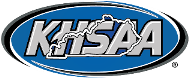 TEAM TENNIS TOURNAMENT KHSAA Form TN112Revised 3/14BOYSGIRLSSCHOOL:REGIONDATE:SITE:Name of Designated Head Coach or School RepresentativeSchool PhoneHome PhoneSchool FaxSINGLES PLAYERSGRADEUTR#1#2#3DOUBLES TEAMSGRADEUTR#1#2